聖徳大学附属取手聖徳女子中学校２０２０年度　入学試験のご案内１　入学試験会場　聖徳大学附属取手聖徳女子中学校　茨城県取手市山王１０００  TEL　０２９７―８３－８１１１(代)２　開場時刻・集合時刻　【開場時刻】８：００　　【着席完了】８：３０試験時間割は生徒募集要項をご覧ください。３　来校のご案内　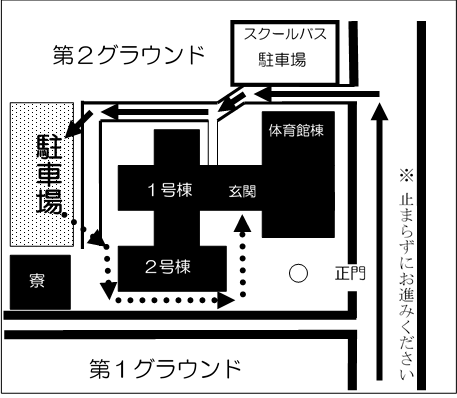 ①自家用車で来校される場合本校の駐車場をご利用ください。（正門付近での乗降はご遠慮ください。）＊右図参照②公共交通機関をご利用の場合○ＪＲ常磐線　取手駅　東口　「指定バス４番乗り場」よりスクールバスにて約１５分（料金無料）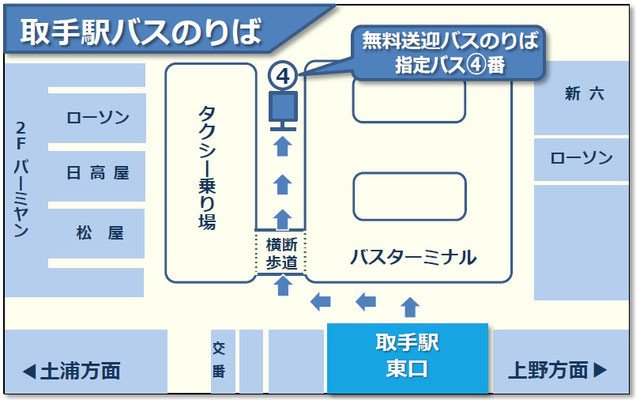 ４　持ち物　５　試験について１）試験時間は生徒募集要項でご確認ください。２）音楽コース受験生の実技は学科試験終了後に実施します。（所要時間１人１０分程度）３）保護者控え室として２階の図書室をご用意いたします。（出入り自由です）４）合否結果は，試験当日の１５：００にWebにて発表します。５）合否結果通知書を自宅および在籍小学校に送付します。（合格者には入学手続関係書類を同封します。）６）試験当日，悪天候などにより試験に支障が出ることが予想される場合，本校HPにてお知らせいたします。８）インフルエンザなどで受験出来ない場合は，試験前日までに本校までご連絡ください。９）試験当日のバスのご利用については，出願時にご確認をさせていただきます。バスの利用に変更が生じた場合は，お手数ですが本校までご連絡ください。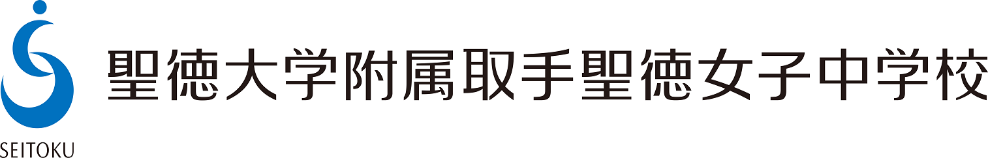 試験日【行き】取手駅発　⇒　取手聖徳【帰り】本校正門前発　⇒　取手駅行２月　８日（土）７：５０発１２：３０発□ 受験票　　□ 筆記用具（鉛筆・消しゴム）□ 腕時計　　□ 上履き【お問い合わせ】　　　聖徳大学附属取手聖徳女子中学校　　　Tel　０２９７－８３－８１１１　入試広報室　担当：古橋・水越      HP　取手聖徳で検索　　https://www.torideseitoku.ed.jp/　　